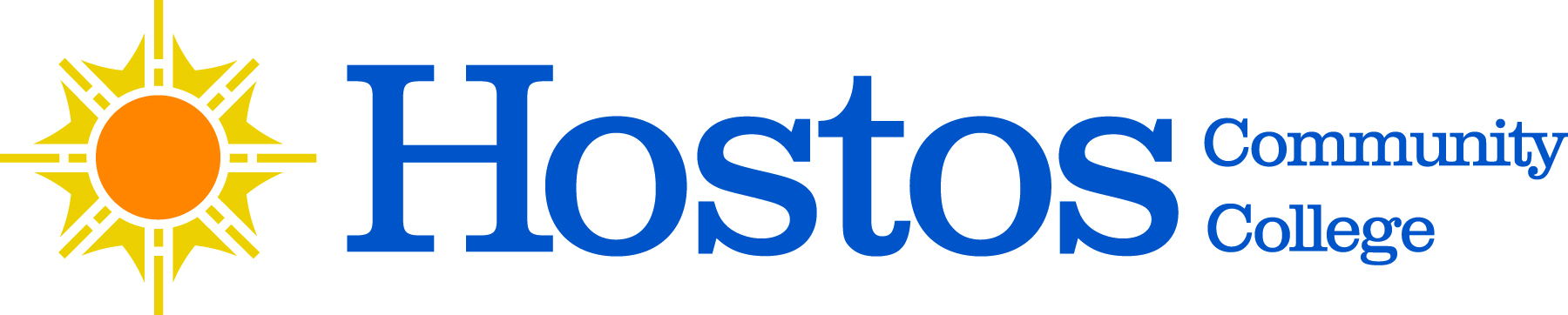 COLLEGE-WIDE SENATEGENERAL MEETINGSavoy Multipurpose Room120 East 149th Street (at Walton Ave)Thursday, February 15, 20243:30 – 5:00 PMSENATE AGENDACall to OrderAcceptance of Agenda Approval of December 21, 2023 Senate Meeting MinutesChair’s ReportPresident’s CommentsSGA President’s CommentsCurriculum Items – none for this meetingNon-Curricular Voting ItemsHonorary Degree – Carolyn McLaughlin Reports of the Senate Standing Committees UFS UpdateProf. Julie TrachmanNew BusinessAdjournment 